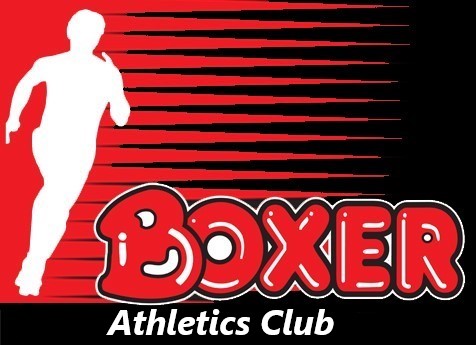 41 the Boulevard, Westend Office Park, Spine Road, Westville, 3610. Tel: 031-2757000National Club Manager: Rhyn Swanepoel, Cell: 0764569733, Email: rhyn.swanepoel@gmail.comGladwin Mzazi PROFILE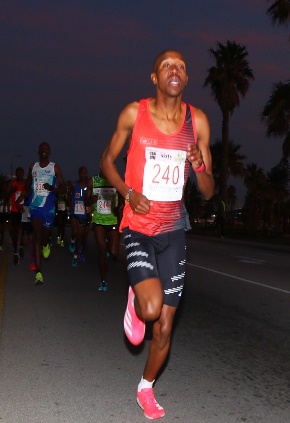 Personal BestHalf Marathon1:01:12New Delhi (IND)15 DEC 201311:43Marathon2:17:43Fukuoka (JPN)07 DEC 201410:28